Schneide die folgenden Hinweiszettel aus und lest sie durch.Legt sie vor euch aus.Ergänzt die Tabelle zu den einzelnen Szenen. Schreibt jeweils zwei Begriffe beim Wortschatz auf, die ihr merkwürdig findet.Ordnet jeder Szene die Hinweise zu, die Maloney findet.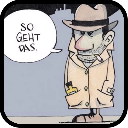 ArbeitsblattDer Parkschein - HinweiseName:DeutschDas Auto von Jan wurde um 6.00 Uhr abgestellt.Das Konzert war ein Alibi für Joao und JanDer Freund von Frau Richter ist nach einem Konzert nicht mehr nach Hause gekommen.Der Wagen von Jan wurde in Grünwil abgestellt.Die Klientin hat noch nie von Joao gehört.Ein Kiosk hat die meisten Lose gekauft.Eine Frau hat einen Sportwagen daneben gestellt und ist mit dem Bus weggefahren.Frau Richter war mit ihrem Freund seit einem halben Jahr zusammen.Harry hat den Wagen für Jan auf dem Parkplatz abgestellt und dafür 110 Lose gekriegt.Harry ist Marroniverkäufer in einem Kaff.Joao hat immer Fussballspiele in einer Bar geschaut.Joao hatte ein Ticket für das Konzert der „Apples for Eva“.Joao hatte einen Parkschein im Auto für den Parkplatz vor dem Konzert.Joao war eifersüchtig auf Jan.Joao war mit Stefan befreundet.Joao wurde tot aufgefunden.Jan hat sich aus dem Staub gemacht.Jan war arbeitslos.Stefan hat 100 Lose von Harry erhalten.Stefan verkauft Dinge übers Telefon.ArbeitsblattDer Parkschein - SzenenName:DeutschSzene 1Titel	Titel	Titel	Szene 1Wo?Wer?MaloneyWortschatzSzene 1HinweiseHinweiseHinweiseSzene 2Titel	Titel	Titel	Szene 2Wo?Wer?MaloneyWortschatzSzene 2HinweiseHinweiseHinweiseSzene 3Titel	Titel	Titel	Szene 3Wo?Wer?MaloneyWortschatzSzene 3HinweiseHinweiseHinweiseSzene 4Titel	Titel	Titel	Szene 4Wo?Wer?MaloneyWortschatzSzene 4HinweiseHinweiseHinweiseSzene 5Titel	Titel	Titel	Szene 5Wo?Wer?MaloneyWortschatzSzene 5HinweiseHinweiseHinweiseSzene 6Titel	Titel	Titel	Szene 6Wo?Wer?MaloneyWortschatzSzene 6HinweiseHinweiseHinweiseSzene 7Titel	 Titel	 Titel	 Szene 7Wo?Wer?MaloneyWortschatzSzene 7HinweiseHinweiseHinweiseSzene 8 Titel	Titel	Titel	Szene 8 Wo?Wer?MaloneyWortschatzSzene 8 HinweiseHinweiseHinweiseSzene 9Titel	Titel	Titel	Szene 9Wo?Wer?MaloneyWortschatzSzene 9HinweiseHinweiseHinweiseSzene 10Titel	Titel	Titel	Szene 10Wo?Wer?MaloneyWortschatzSzene 10HinweiseHinweiseHinweiseArbeitsblattDer ParkscheinLösungenDeutschSzene 1 – bis 04:05Titel	der Wagen des VerschollenenTitel	der Wagen des VerschollenenTitel	der Wagen des VerschollenenSzene 1 – bis 04:05Wo?In GrünwilWer?MaloneyFrau RichterWortschatzortenSzene 1 – bis 04:05Was passiert? Was erfahren wir?Frau Richter will, dass sie den Wagen ihres Freundes (Jan Blindenbacher) suchen. Er ist nach einem Konzert nicht mehr nach Hause gekommen. Sie orten ihn mit Hilfe eines Senders. Sein Handy ist ausgeschaltet. Die Polizei sucht erst nach 24 Stunden nach einem vermissten. Sie glaubt, dass er entführt wurde. Sie finden den Wagen.xWas passiert? Was erfahren wir?Frau Richter will, dass sie den Wagen ihres Freundes (Jan Blindenbacher) suchen. Er ist nach einem Konzert nicht mehr nach Hause gekommen. Sie orten ihn mit Hilfe eines Senders. Sein Handy ist ausgeschaltet. Die Polizei sucht erst nach 24 Stunden nach einem vermissten. Sie glaubt, dass er entführt wurde. Sie finden den Wagen.xWas passiert? Was erfahren wir?Frau Richter will, dass sie den Wagen ihres Freundes (Jan Blindenbacher) suchen. Er ist nach einem Konzert nicht mehr nach Hause gekommen. Sie orten ihn mit Hilfe eines Senders. Sein Handy ist ausgeschaltet. Die Polizei sucht erst nach 24 Stunden nach einem vermissten. Sie glaubt, dass er entführt wurde. Sie finden den Wagen.xSzene 2 – bis 05:45Titel	die verdächtige SportwagenfahererinTitel	die verdächtige SportwagenfahererinTitel	die verdächtige SportwagenfahererinSzene 2 – bis 05:45Wo?Marronistand in GrünwilWer?MaloneyMarronihändlerWortschatzMarroniFeinstaubDachschadenSzene 2 – bis 05:45Was passiert? Was erfahren wir?M. bezahlt einen Marronihändler für Informationen. Der Wagen stand schon seit 6 Uhr morgens da. Eine Frau hat daneben einen tollen Sportwagen abgestellt und ist danach in den Bus gestiegen.Was passiert? Was erfahren wir?M. bezahlt einen Marronihändler für Informationen. Der Wagen stand schon seit 6 Uhr morgens da. Eine Frau hat daneben einen tollen Sportwagen abgestellt und ist danach in den Bus gestiegen.Was passiert? Was erfahren wir?M. bezahlt einen Marronihändler für Informationen. Der Wagen stand schon seit 6 Uhr morgens da. Eine Frau hat daneben einen tollen Sportwagen abgestellt und ist danach in den Bus gestiegen.Szene 3 – bis 06:45Titel	der arbeitslose FreundTitel	der arbeitslose FreundTitel	der arbeitslose FreundSzene 3 – bis 06:45Wo?Maloney’s BüroWer?MaloneyFrau RichterWortschatzlosheulenverheimlichenSzene 3 – bis 06:45Was passiert? Was erfahren wir?Frau Richter erfährt vom Arbeitgeber von J.B., dass dieser dort gar nie gearbeitet hat. Sie sind ein halbes Jahr zusammen. J.B. ist jedoch jeden Tag arbeiten gegangen.Was passiert? Was erfahren wir?Frau Richter erfährt vom Arbeitgeber von J.B., dass dieser dort gar nie gearbeitet hat. Sie sind ein halbes Jahr zusammen. J.B. ist jedoch jeden Tag arbeiten gegangen.Was passiert? Was erfahren wir?Frau Richter erfährt vom Arbeitgeber von J.B., dass dieser dort gar nie gearbeitet hat. Sie sind ein halbes Jahr zusammen. J.B. ist jedoch jeden Tag arbeiten gegangen.Szene 4 – bis 08:12Titel	der tote KonzertgängerTitel	der tote KonzertgängerTitel	der tote KonzertgängerSzene 4 – bis 08:12Wo?PolizeipräsidiumWer?MaloneyPolizistWortschatzdie Schuldender Hörsturz Szene 4 – bis 08:12Was passiert? Was erfahren wir?M. fragt den Polizisten nach J.B. Dieser hat noch nie von ihm gehört. Es wurde eine Leiche gefunden mit der Konzertkarte. Joa Alves hiess der Tote, der gefunden wurde. M. sieht die Adresse von J.A. auf dem Bildschirm des Polizisten.Was passiert? Was erfahren wir?M. fragt den Polizisten nach J.B. Dieser hat noch nie von ihm gehört. Es wurde eine Leiche gefunden mit der Konzertkarte. Joa Alves hiess der Tote, der gefunden wurde. M. sieht die Adresse von J.A. auf dem Bildschirm des Polizisten.Was passiert? Was erfahren wir?M. fragt den Polizisten nach J.B. Dieser hat noch nie von ihm gehört. Es wurde eine Leiche gefunden mit der Konzertkarte. Joa Alves hiess der Tote, der gefunden wurde. M. sieht die Adresse von J.A. auf dem Bildschirm des Polizisten.Szene 5 – bis 11:02Titel	das Treffen am KonzertTitel	das Treffen am KonzertTitel	das Treffen am KonzertSzene 5 – bis 11:02Wo?Wohnung von J.A.Wer?Maloneyjunge FrauWortschatzSzene 5 – bis 11:02Was passiert? Was erfahren wir?Eine Frau öffnet die Tür. Sie ist eine Bekannte von J.A. Er stammt aus Portugal. J.A. war arbeitslos. J.A. mochte eigentlich keine Konzerte. Er hatte ein Auto, das unten steht. Die junge Frau zeigt ihm einen Parkschein vor der Konzerthalle. Die Frau lässt ihn nicht in die Wohnung rein. J.A. war mit Stefan Tesche befreundet, der nicht weit weg wohnte. Was passiert? Was erfahren wir?Eine Frau öffnet die Tür. Sie ist eine Bekannte von J.A. Er stammt aus Portugal. J.A. war arbeitslos. J.A. mochte eigentlich keine Konzerte. Er hatte ein Auto, das unten steht. Die junge Frau zeigt ihm einen Parkschein vor der Konzerthalle. Die Frau lässt ihn nicht in die Wohnung rein. J.A. war mit Stefan Tesche befreundet, der nicht weit weg wohnte. Was passiert? Was erfahren wir?Eine Frau öffnet die Tür. Sie ist eine Bekannte von J.A. Er stammt aus Portugal. J.A. war arbeitslos. J.A. mochte eigentlich keine Konzerte. Er hatte ein Auto, das unten steht. Die junge Frau zeigt ihm einen Parkschein vor der Konzerthalle. Die Frau lässt ihn nicht in die Wohnung rein. J.A. war mit Stefan Tesche befreundet, der nicht weit weg wohnte. Szene 6 – bis 13:58Titel	der AbzockerTitel	der AbzockerTitel	der AbzockerSzene 6 – bis 13:58Wo?Wohnung von S.T.Wer?MaloneyStefan TescheWortschatzplappernSchnurlostelefonunseriöse AnbieterSzene 6 – bis 13:58Was passiert? Was erfahren wir?S.T. verkauft Telefonverträge online. Er zockt alte Menschen ab. Er hat viele Lose in seiner Wohnung. Er hat jeden Samstag mit ihm Fussballspiele geschaut. J.A. hatte anscheinend immer irgendwelche Geschäfte am Laufen.Was passiert? Was erfahren wir?S.T. verkauft Telefonverträge online. Er zockt alte Menschen ab. Er hat viele Lose in seiner Wohnung. Er hat jeden Samstag mit ihm Fussballspiele geschaut. J.A. hatte anscheinend immer irgendwelche Geschäfte am Laufen.Was passiert? Was erfahren wir?S.T. verkauft Telefonverträge online. Er zockt alte Menschen ab. Er hat viele Lose in seiner Wohnung. Er hat jeden Samstag mit ihm Fussballspiele geschaut. J.A. hatte anscheinend immer irgendwelche Geschäfte am Laufen.Szene 7 – bis 15:40Titel	die kalte SuppeTitel	die kalte SuppeTitel	die kalte SuppeSzene 7 – bis 15:40Wo?BistroWer?MaloneyFrau RichterWortschatzvorbildlichSzene 7 – bis 15:40Was passiert? Was erfahren wir?Hat noch nie von J.A. gehört. Das Konzert könnte ein Alibi gewesen sein.Frau Richter glaubt nicht, dass das so stimmt. Sie will, dass M. nur nach ihrem Freund sucht.Was passiert? Was erfahren wir?Hat noch nie von J.A. gehört. Das Konzert könnte ein Alibi gewesen sein.Frau Richter glaubt nicht, dass das so stimmt. Sie will, dass M. nur nach ihrem Freund sucht.Was passiert? Was erfahren wir?Hat noch nie von J.A. gehört. Das Konzert könnte ein Alibi gewesen sein.Frau Richter glaubt nicht, dass das so stimmt. Sie will, dass M. nur nach ihrem Freund sucht.Szene 8 – bis 17:17Titel	Harry mit den MarroniTitel	Harry mit den MarroniTitel	Harry mit den MarroniSzene 8 – bis 17:17Wo?Wohnung von S.T.Wer?MaloneyStefan TescheWortschatzlabernseriösdas KaffSzene 8 – bis 17:17Was passiert? Was erfahren wir?S.T. hat 100 Lose von einem Kollegen (Harry Fiechter). J.B. war auch immer in der Bar. Er hat sowohl J.A. als auch H.F. gekannt. H.F. ist Marroniverkäufer in einem Kaff.Was passiert? Was erfahren wir?S.T. hat 100 Lose von einem Kollegen (Harry Fiechter). J.B. war auch immer in der Bar. Er hat sowohl J.A. als auch H.F. gekannt. H.F. ist Marroniverkäufer in einem Kaff.Was passiert? Was erfahren wir?S.T. hat 100 Lose von einem Kollegen (Harry Fiechter). J.B. war auch immer in der Bar. Er hat sowohl J.A. als auch H.F. gekannt. H.F. ist Marroniverkäufer in einem Kaff.Szene 9 – bis 19:25Titel	eine verhängnisvolle AffaireTitel	eine verhängnisvolle AffaireTitel	eine verhängnisvolle AffaireSzene 9 – bis 19:25Wo?MarronistandWer?MaloneyHarry FiechterWortschatzentwendendie WendungausspannenSzene 9 – bis 19:25Was passiert? Was erfahren wir?H.F. bestreitet alles. J.B. hat ihm 110 Lose gegeben, damit er seinen Wagen auf den Parkplatz stellt. Dann ist er mit dem Bus weggefahren.J.A. war eifersüchtig, weil seine Freundin (Gabriela) in J.B. verliebt war.Was passiert? Was erfahren wir?H.F. bestreitet alles. J.B. hat ihm 110 Lose gegeben, damit er seinen Wagen auf den Parkplatz stellt. Dann ist er mit dem Bus weggefahren.J.A. war eifersüchtig, weil seine Freundin (Gabriela) in J.B. verliebt war.Was passiert? Was erfahren wir?H.F. bestreitet alles. J.B. hat ihm 110 Lose gegeben, damit er seinen Wagen auf den Parkplatz stellt. Dann ist er mit dem Bus weggefahren.J.A. war eifersüchtig, weil seine Freundin (Gabriela) in J.B. verliebt war.Szene 10 – bis 21:11Titel	die streitenden FrauenTitel	die streitenden FrauenTitel	die streitenden FrauenSzene 10 – bis 21:11Wo?PolizeipräsidiumWer?Maloney	Frau RichterPolizistGabrielaWortschatzÖl ins Feuer giessenanbaggernfahnden	impertinentSzene 10 – bis 21:11Was passiert? Was erfahren wir?Frau Richter beschuldigt Gabriela. J.B. war nicht interessiert an Gabriela interessiert.Die Polizei wird nach J.B. fahnden. Der Polizist verhaftet die beiden Frauen.J.B. ist nicht mehr aufzufinden.Was passiert? Was erfahren wir?Frau Richter beschuldigt Gabriela. J.B. war nicht interessiert an Gabriela interessiert.Die Polizei wird nach J.B. fahnden. Der Polizist verhaftet die beiden Frauen.J.B. ist nicht mehr aufzufinden.Was passiert? Was erfahren wir?Frau Richter beschuldigt Gabriela. J.B. war nicht interessiert an Gabriela interessiert.Die Polizei wird nach J.B. fahnden. Der Polizist verhaftet die beiden Frauen.J.B. ist nicht mehr aufzufinden.